Job TitleHead of EngineeringBusiness UnitDistilling & Technical Function/RegionOperations	LocationGirvanLeaderDistilleries Engineering Project DirectorPeople LeadershipDirectJob Level3ARole Purpose To implement the engineering strategy for the business including the responsibility for Capital and Special Revenue budget/spend across the WG&S Scottish distillery sites. To deliver performance and results in line with the overall business and site strategy ensuring operations are compliant and relevant in legislation.Role Purpose To implement the engineering strategy for the business including the responsibility for Capital and Special Revenue budget/spend across the WG&S Scottish distillery sites. To deliver performance and results in line with the overall business and site strategy ensuring operations are compliant and relevant in legislation.AccountabilitiesEnsure that all Distilling & Technical (D&T) project change activities are fully compliant with all legislative requirements (health, safety, compliance and engineering) and industry standards.Execute the Distilling and Technical Engineering Strategies including the development and implementation of the rolling 5 year Capital Investment Strategy across WG&S Operations.Optimise the efficiency of Girvan WG&S site in order to maintain and develop operational assets in support of the WG&S Operations Strategy.Develop strong relationships with internal and external stakeholders/contractors to ensure consistency of knowledge and understanding of Capital Investment Strategy, and to ensure strategic alignment of change processes to business needs and customer expectations.Develop comprehensive Engineering expertise in WG&S, utilising this to identify and assess risks, issues and opportunities and provide Technical/ Engineering input and analysis to support commercial business decision making.Advise and support the Distilleries Engineering Project Director in the ongoing development and continuous improvement of best practice technical activities so that effectiveness and efficiency are maximised.Oversee the budget/spend across portfolio of Engineering projects to ensure delivery is on time and within budget. Mitigating risk to minimise impact on project timelines, budget and scope.Leads, motivates and develops their team in line with the Company Values to maximise employee engagement and demonstrates behaviours in line with our diversity and inclusion aim.AccountabilitiesEnsure that all Distilling & Technical (D&T) project change activities are fully compliant with all legislative requirements (health, safety, compliance and engineering) and industry standards.Execute the Distilling and Technical Engineering Strategies including the development and implementation of the rolling 5 year Capital Investment Strategy across WG&S Operations.Optimise the efficiency of Girvan WG&S site in order to maintain and develop operational assets in support of the WG&S Operations Strategy.Develop strong relationships with internal and external stakeholders/contractors to ensure consistency of knowledge and understanding of Capital Investment Strategy, and to ensure strategic alignment of change processes to business needs and customer expectations.Develop comprehensive Engineering expertise in WG&S, utilising this to identify and assess risks, issues and opportunities and provide Technical/ Engineering input and analysis to support commercial business decision making.Advise and support the Distilleries Engineering Project Director in the ongoing development and continuous improvement of best practice technical activities so that effectiveness and efficiency are maximised.Oversee the budget/spend across portfolio of Engineering projects to ensure delivery is on time and within budget. Mitigating risk to minimise impact on project timelines, budget and scope.Leads, motivates and develops their team in line with the Company Values to maximise employee engagement and demonstrates behaviours in line with our diversity and inclusion aim.Values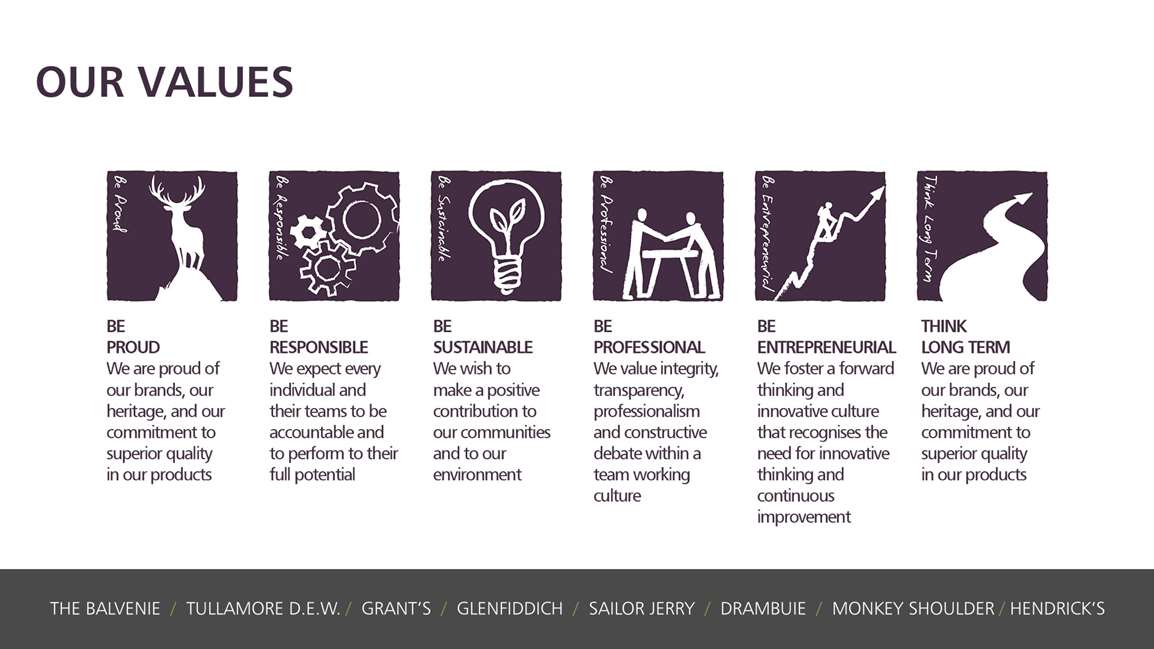 ValuesCore Competencies: Core Competencies: Skills and Qualifications:Essential:Chartered Engineer or Registered Project ProfessionalDegree level qualified or significant appropriate trade(s) discipline experienceProven track record of successful design and delivery of multi-disciplined manufacturing/engineering based projects of at least 10 years.Evidence of negotiating significant levels of capital expenditure investment within Manufacturing/Engineering environment.Knowledge of current and applicable Health and Safety legislation.Experience in the development and management of overhead budgets.Proven leader who can set objectives, performance manage a team and develop individuals to achieve their potentialDesirable:Knowledge of Grain and/or Malt Distilling Processes.Experience and success in the use and implementation of lean manufacturing techniques.Knowledge of malt and grain whisky distillation and related processes.Innovative and driven individual who is able to influence others at Director Level. Strategic orientation with the ability to think through broad, complex business issues Resilient leader that can operate across different sites and different cultures Ability to achieve targets under pressure whilst managing conflicting priorities. Ability to successfully demonstrate the use of problem solving techniques and an excellent attention to detail. Have a strategic outlook and an ability to plan for the future using current trends and business environment issues.Skills and Qualifications:Essential:Chartered Engineer or Registered Project ProfessionalDegree level qualified or significant appropriate trade(s) discipline experienceProven track record of successful design and delivery of multi-disciplined manufacturing/engineering based projects of at least 10 years.Evidence of negotiating significant levels of capital expenditure investment within Manufacturing/Engineering environment.Knowledge of current and applicable Health and Safety legislation.Experience in the development and management of overhead budgets.Proven leader who can set objectives, performance manage a team and develop individuals to achieve their potentialDesirable:Knowledge of Grain and/or Malt Distilling Processes.Experience and success in the use and implementation of lean manufacturing techniques.Knowledge of malt and grain whisky distillation and related processes.Innovative and driven individual who is able to influence others at Director Level. Strategic orientation with the ability to think through broad, complex business issues Resilient leader that can operate across different sites and different cultures Ability to achieve targets under pressure whilst managing conflicting priorities. Ability to successfully demonstrate the use of problem solving techniques and an excellent attention to detail. Have a strategic outlook and an ability to plan for the future using current trends and business environment issues.Created by:G ShoelDate:August 2019HRBP:C LeahyDate of last revision: